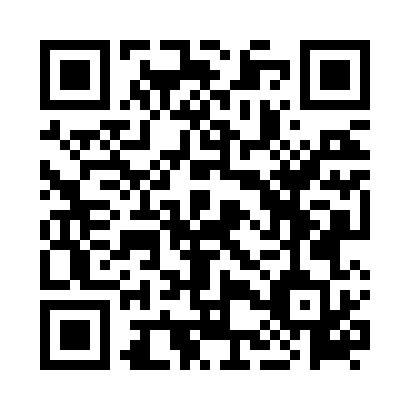 Prayer times for Ade ka Tar, PakistanWed 1 May 2024 - Fri 31 May 2024High Latitude Method: Angle Based RulePrayer Calculation Method: University of Islamic SciencesAsar Calculation Method: ShafiPrayer times provided by https://www.salahtimes.comDateDayFajrSunriseDhuhrAsrMaghribIsha1Wed4:215:4312:153:436:488:102Thu4:215:4212:153:436:498:103Fri4:205:4212:153:426:498:114Sat4:195:4112:153:426:508:125Sun4:185:4012:153:426:508:126Mon4:175:4012:153:426:518:137Tue4:165:3912:153:416:518:148Wed4:155:3812:153:416:528:159Thu4:155:3812:153:416:528:1510Fri4:145:3712:153:416:538:1611Sat4:135:3712:153:416:538:1712Sun4:125:3612:153:406:548:1713Mon4:125:3512:153:406:548:1814Tue4:115:3512:153:406:558:1915Wed4:105:3412:153:406:558:2016Thu4:095:3412:153:406:568:2017Fri4:095:3412:153:406:568:2118Sat4:085:3312:153:396:578:2219Sun4:085:3312:153:396:578:2220Mon4:075:3212:153:396:588:2321Tue4:065:3212:153:396:588:2422Wed4:065:3212:153:396:598:2423Thu4:055:3112:153:396:598:2524Fri4:055:3112:153:397:008:2625Sat4:045:3112:153:397:008:2626Sun4:045:3012:153:397:018:2727Mon4:035:3012:153:397:018:2828Tue4:035:3012:163:397:028:2829Wed4:035:3012:163:397:028:2930Thu4:025:2912:163:397:028:3031Fri4:025:2912:163:397:038:30